Centuries-old former mill makes for an unusual family home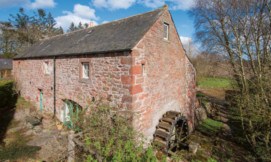 A converted Angus mill dating back four centuries has come on the market.The Mill of Blackhall, a few miles north-west of Brechin and close to the Angus glens, was originally built as a corn mill for the estate but is now a four-bedroom family home which has been given a price tag of over £320,000.Selling agents Savills have described the mill as a unique family home, brimming with charm and character.There is a date stone of 1686 on the mill, but it is thought parts of the building may be even older as records show there was a mill as early as 1608.It is believed the earlier structure was extended in 1686, and again later.A Savills spokesman said: “It was built as a corn mill for the local estate, and had a kiln for drying grain, beyond what is now the utility room and under the present second bedroom at first-floor level.“The mill was powered by water from a lade from the nearby Cruick Water, and was grinding oats as late as the 1960s. It was subsequently used for storage.”Restoration and conversion to a house was undertaken in the 1990s.At that stage it was taken back to the stone walls and re-roofed, with floors and internal partitions installed.Stone and slates came from local steadings and some of the timber mouldings came from Marischal College in Aberdeen.In recognition of the building’s important role of past centuries, a wooden mill wheel was installed as part of the renovations, and a water feature forms part of the original lade.https://www.google.ca/maps/@56.7545053,-2.7380418,3a,15.4y,64.76h,90.45t/data=!3m9!1e1!3m7!1sff_ym-xQwpUw0t-HrAS_2Q!2e0!7i13312!8i6656!9m2!1b1!2i46Google Street view.